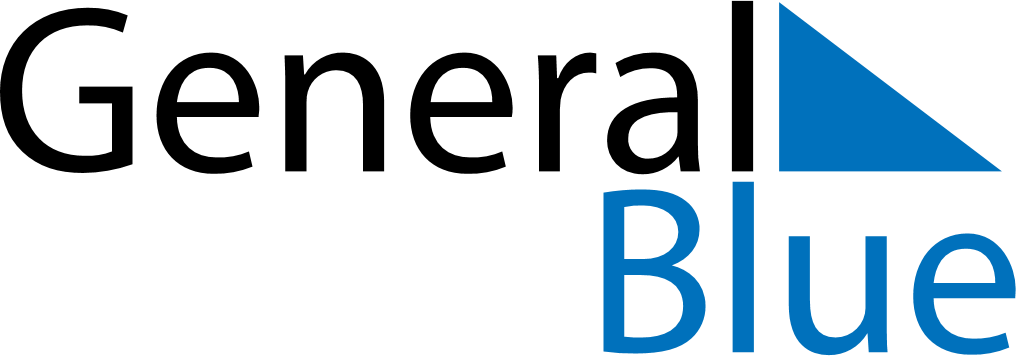 February 2030February 2030February 2030February 2030February 2030February 2030IcelandIcelandIcelandIcelandIcelandIcelandSundayMondayTuesdayWednesdayThursdayFridaySaturday1234567891011121314151617181920212223Woman’s Day2425262728NOTES